Подготовка за последната криза:Водени от Словото.В последните моменти на Сатана ще му бъде позволено да извърши истински чудеса и да представи измами, толкова тънки, че ще бъдат неопровержими (Откр. 13:13-14; Матей 24:24).Само задълбочено познаване на Библията, с помощта на Светия Дух, ще ни позволи да останем твърди в истината (2 Петрово 1:19-21).Запечатани на челата.Божият печат се идентифицира по три различни начина:Светият Дух. Вярващите от всички епохи са запечатани с Него (Еф. 4:30).Името или характерът на Бог. Всички, които постигнат победа, ще я притежават (Откр. 14:1; 22:4).Разпознаваем знак (Откр. 9:4; Ез. 9:4).Бог остави своя печат върху една от 10-те заповеди, като отличителен знак за онези, които Му се покланят (Ез. 20:20).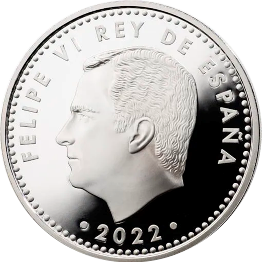 Печатът, знакът или белегът могат да бъдат получени по два различни начина: на челото или на ръката. Докато верните ще го приемат на челата си, невярващите ще го приемат на челата си или в ръцете си (Откр. 13:16). Каква е разликата?Лице: ИНТЕЛЕКТУАЛНА УБЕДЕНОСТ. Вярвайте в този, на Когото се покланямеРъка: ЛИХВА (получаване на печалба). Ние се покланяме от страх от последствиятаДокато Сатана не се интересува от причините за поклонение, Бог приема само искрено и пълно поклонение (Римляни 12:1).Лоялен в поклонението.ези, които отказват да получат белега на звяра, не могат да купуват или продават и са заплашени със смърт (Откр. 13:15-17). От друга страна, ако го получат, ще претърпят последните язви и „втората смърт“, губейки вечен живот (Откр. 16:2; 14:9-11; 20:4, 13-15).Ако съботата е видимият знак (белег) на верните, няма ли белегът на звяра да има същата природа?Тъй като Библията не говори за никаква промяна в деня за поклонение, приемането на неделя като ден за поклонение е приемане на авторитета на Църквата, която е направила промяната (идентифицирана като 666).Каква власт тогава да приемем? Авторитетът на човешка институция или авторитетът на Бог, ясно проявен в Неговото Слово?Сила отгоре:Късният дъжд.Пророк Йоил използва дъжда като метафора за изливането на Светия Дух (Йоил 2:23, 28). Ето как Петър го прилага в речта си в деня на Петдесетница (Деяния 2:14-17).Точно както Църквата започна с дъжд от Светия Дух, окончателното провъзгласяване на Евангелието, последната жътва, ще се случи след изливането на късния дъжд: Светият Дух се изля със сила върху вярващите от последното поколение ( Откр. 18:1).Проповядването на Евангелието.Светият Дух ще слезе със сила върху вярващите, „които пазят Божиите заповеди и вярата в Исус” (Откр. 14:12) и които вече проповядват евангелието, заедно с предупреждението за началото на съда, и поканата за поклонение на Създателя (Откр. 14:6-7).Изправено пред тези послания и благодарение на силата на късния дъжд, човечеството ще бъде изправено пред избор между две възможности: приемане на Божия печат или белега на звяра (Откр. 14:9-11).Много гласове ще провъзгласят последното съобщение. Мнозина ще решат да бъдат верни докрай.Компоненти на печатПример: евромонета (Испания)Съботата 
(Изход 20:8-11)ИмеФилип  VIЙеховаДлъжностКралСъздателТериторияИспанияНебе, земя и море